4. Zwolle/Flevo/Vechtdal
Dit hoofdstuk bevat algemene informatie over het werkzaam zijn als huisarts in Zwolle/Flevo/Vechtdal.
4.1 Zwolle/Flevo/Vechtdal algemene informatie
WerkHoe kom ik aan werk in deze regio (waarnemer, hidha of praktijkovername)?Waarnemerslijst Zwolle. Hiervoor kun je je aanmelden via wagrozfv@lhv.nl (alleen voor LHV kring leden).Waarneembemiddeling. Waarneemapp.LHV vacaturebank & praktijkmatch. ANW-diensten (Medrie). Er zijn in de regio Zwolle/Flevo/Vechtdal vier huisartsenposten: Hardenberg, Lelystad, Emmeloord en Zwolle. Daarnaast heeft zowel Dronten (valt onder Medrie) als Urk ook een eigen dienstenstructuur. Om diensten te mogen doen bij Medrie dien je je aan te melden via www.waarneembemiddeling.nl. Na acceptatie ontvang je toegang tot het huisartsenrooster Intershift, waar huisartsen zowel diensten op de post als waarneming in de dagpraktijk aanbieden.Kijk op het prikbord op de huisartsenpost.Abonneer je op de regionale nieuwsbrief van Medrie (regio Zwolle, Flevoland, Hardenberg). 
Nascholing en intervisie (door wagro Zwolle/Flevo/Vechtdal)De wagro Zwolle/Flevo/Vechtdal organiseert in samenwerking met de LHV academie vier keer per jaar een wagro starterscafé. De aankondigingen hiervoor worden verstuurd naar alle waarnemers en hidha’s die zijn aangesloten bij de LHV-Huisartsenkring Zwolle/Flevo/Vechtdal en naar de derdejaars aiossen (die zich bij ons hebben aangemeld).LHV academie.Medrie scholingsbureau. De wagro Zwolle/Flevo/Vechtdal organiseert jaarlijks ook intervisie bijeenkomsten. Je kunt je interesse hiervoor kenbaar maken via wagrozfv@lhv.nl.Warffum Zwolle. Dit is de meerdaagse nascholing voor en door huisartsen van Medrie en dé plek waar collega’s elkaar in een gemoedelijke sfeer ontmoeten.WDH Zwolse nieuwe. Dit is de jaarlijkse nascholings- en kennismakingsavond voor alle specialisten en huisartsen in de gezamenlijke regio Zwolle – Meppel. 
Ontmoeting
Waar kan ik mijn collega’s ontmoeten (netwerken)?Je komt elkaar, als waarnemer en hidha, vooral tegen bij de wagro cafés en bij andere nascholingen. Tijdens de wagro cafés worden vaak ook de laatste ontwikkelingen in de huisartsenzorg gegeven en daarnaast is er altijd gelegenheid om met elkaar bij te praten.Om goed op de hoogte te blijven van het laatste nieuws en om actuele discussies te volgen of te starten, kun je lid worden van de HAweb groep ‘Waarnemers Zwolle-Flevo-Vechtdal’. De LHV-Huisartsenkring Zwolle/Flevo/Vechtdal organiseert jaarlijks een zomerbarbecue die meestal wordt gecombineerd met een interessante themabijeenkomst.Ook als waarnemer of hidha ben je van harte welkom bij de Algemene Leden Vergaderingen (ALV) van LHV-Huisartsenkring Zwolle/Flevo/Vechtdal. Er vindt twee keer per jaar in iedere deelregio (Zwolle, Flevoland, Vechtdal) een ALV plaats. 
VragenWagro Zwolle/Flevo/VechtdalHAweb groep ‘Waarnemers Zwolle-Flevo-Vechtdal’MedrieLHV-Huisartsenkring Zwolle/Flevo/VechtdalLHV Noord-NederlandMCC Klik (alleen regio Zwolle)Proscoop4.2 Organisaties


Medrie 										
Medrie is een serviceorganisatie voor huisartsen in de regio’s Zwolle, Flevoland en Vechtdal. Medrie faciliteert, ondersteunt, organiseert en vernieuwt de huisartsenzorg vanuit het collectief. We ondersteunen in de ketenzorg en faciliteren de huisartsenpost. Medrie is koploper daar waar het gaat om samenwerken in de wijk. We zijn er trots op dat de zorgverzekeraar ons vaak als voorbeeldregio noemt. Meer weten? Bekijk het animatiefilmpje op www.medrie.nl. 
HRZ, HCF en Charis zijn aandeelhouder van Medrie. 


Huisartsenvereniging Regio Zwolle (HRZ) 					
De HRZ ondersteunt de huisartsen in regio Zwolle. Doel is dat huisartsen als groep goed zichtbaar zijn en met een duidelijke positie in deze regio (h)erkend worden. Dit doen wij op een proactieve manier. Daarnaast vinden we goed contact met de leden erg belangrijk. 


Huisartsen Coöperatie Flevoland (HCF)							
In Flevoland willen wij als HCF voor de huisartsen in deze regio de discussie leiden rondom de veranderende rol van het huisartsenvak. Welke huisarts wil je zijn? Steeds meer versnippering van zorg door medewerkers van de praktijk met de huisarts als manager of toch meer de generalist die de zorg levert in kleinere eenheden van ondersteuning.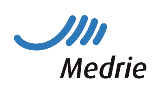 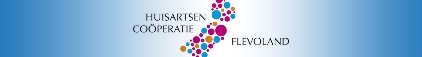 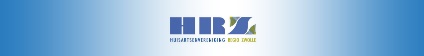 Om deze verandering van taken goed te kunnen uitvoeren neemt de HCF de rol van organisator voor de grote lijnen. De beschikbaarheid van huisartsenposten, het faciliteren van programmatische chronische zorg zoals Diabetes, COPD en Hart-en Vaatziekten. Ook de ontwikkelingen volgend op het gebied van de ouderenzorg en de GGZ. Hierbij dient de HCF als ondersteuner voor de regionale huisartsen op deze gebieden en zal de HCF ook de ontwikkelingen in het land volgen om die zo mogelijk aan te bieden aan de huisartsen in onze regio.


Charis										
Charis staat voor Coöperatieve Huisartsenvereniging voor Regio, Initiatief en Samenwerking U.A. en bestaat uit huisartsen uit de gemeenten Hardenberg en Ommen. Op basis van gezamenlijke visie innoveren en borgen wij kwalitatief hoogstaande huisartsenzorg in onze regio. We versterken daarbij de regiefunctie van de huisarts, zo nodig door het gezamenlijk aanbieden van huisartsenzorg, in het belang van de patiënt. Daarnaast ondersteunen we de aangesloten huisartsen bij het vervullen van hun rol in de ruimste zin in het (medisch) zorgaanbod in de directe zorgomgeving van de patiënt. We behartigen ook andere (maatschappelijke) belangen van onze leden. 


Landelijke Huisartsen Vereniging (LHV) 
De LHV behartigt de belangen van alle huisartsen in Nederland, zodat zij bevlogen hun werk kunnen doen en tijd hebben voor de patiënt. Het leveren van excellente dienstverlening staat daarbij centraal in alles wat we doen. Iedere dag zetten wij ons in om de positie van de huisarts binnen de gezondheidszorg te versterken. Dit doen we onder andere door invloed op de politiek uit te oefenen en intensieve samenwerking te zoeken met andere eerstelijnsorganisaties. Ook proberen we waar mogelijk de kwaliteit van de huisartsenzorg te verbeteren, bieden we praktijkondersteuning, organiseren we scholingen en beantwoorden we uiteenlopende (waaronder juridische en personele) vragen. 




LHV-Huisartsenkring Zwolle/Flevo/Vechtdal 
De LHV-Huisartsenkring Zwolle/Flevo/Vechtdal behartigt de belangen van de huisartsen in de regio Zwolle/Flevo/Vechtdal en is onderdeel van de LHV. We volgen actief ontwikkelingen, zowel landelijk als regionaal, en nemen initiatief om hierop in te springen. Ook vinden we het belangrijk om samenwerking te zoeken en te onderhouden met de regionale belanghebbenden in de huisartsenzorg. Doelstellingen naast de belangenbehartiging zijn regionale beleidsvorming en visie ontwikkeling, en regionale vertegenwoordiging van de huisartsen in deze regio. 

Wagro Zwolle/Flevo/Vechtdal 
De wagro Zwolle/Flevo/Vechtdal is onderdeel van de LHV-Huisartsenkring Zwolle/Flevo/Vechtdal en wij behartigen de belangen van waarnemend huisartsen en hidha’s in de regio. Wij bieden laagdrempelig de gelegenheid om ervaringen en werkzaamheden uit te wisselen in een ontspannen sfeer. Ook zorgen we jaarlijks voor meerdere interessante nascholingen en intervisiebijeenkomsten, en geven we je graag meer inzicht in allerlei onderwerpen en dossiers. Voor de gevestigde huisartsen en huisartsen in opleiding willen wij een betrouwbare gesprekspartner zijn. Inmiddels vertegenwoordigen we de waarnemend huisartsen en hidha’s ook al vele jaren in het kringbestuur van de LHV-Huisartsenkring Zwolle/Flevo/Vechtdal. 

Onlangs zijn we de HAweb groep ‘Waarnemers Zwolle-Flevo-Vechtdal’ gestart. Op dit huisartsen forum kunnen we als collega’s volop met elkaar sparren, informatie met elkaar delen, nascholingen aankondigen en is er ruimte om vragen te stellen, je zorgen te uiten of je mening te delen. Wil je toegang tot deze groep? Ga in HAweb naar ‘alle groepen’, zoek de groep ‘Waarnemers Zwolle-Flevo-Vechtdal’ en klik rechts op de button ‘toegang vragen’. Wij zouden het ontzettend leuk vinden om je te verwelkomen.

Om lid van onze wagro te kunnen worden moet je lid zijn van de LHV. Je wordt automatisch lid van de wagro bijbehorend aan de huisartsenkring behorend aan je woonplaats. Heb je verder nog vragen? Of wil je meer informatie over hoe wij jou als nieuwe huisarts op weg kunnen helpen in de regio Zwolle/Flevo/Vechtdal? Neem dan contact met ons op via wagrozfv@lhv.nl. Hopelijk tot dan!

LHV Noord-Nederland 
LHV Noord-Nederland behartigt de belangen van alle huisartsen in Noord-Nederland, zodat zij bevlogen hun werk kunnen doen en tijd hebben voor de patiënt. Tevens is het onze primaire taak om de kringbesturen van de LHV-huisartsenkringen Groningen, Friesland, Drenthe en Zwolle/Flevo/Vechtdal bij hun activiteiten te ondersteunen, zowel secretarieel als beleidsmatig. 


Proscoop								
Proscoop is de regionale adviesorganisatie in Noordoost-Nederland voor goede zorg en gezondheid dichtbij. Dat doen we door samenwerking tussen partijen en domeinen te organiseren met de burgers als uitgangspunt. Wij hebben zicht op de ontwikkelingen in het zorgdomein en anticiperen continu op de veranderingen die plaatsvinden. Proscoop is een Regionale Ondersteuningsstructuur (ROS) voor de regio Noordoost-Nederland en maakt deel uit van een landelijk dekkend ROS-netwerk. 


Medisch Coördinerend Centrum (MCC) Klik
MCC Klik heeft als doel om in de regio Zwolle een goede samenwerking tussen de huisartsen, openbare apothekers, ziekenhuisapothekers en de medische specialisten van Isala te stimuleren én te onderhouden. Wij doen dit onder meer via het maken van de Zwolse Werkafspraken en de implementatie daarvan via de Interlinestructuur (interactieve nascholing). Daarnaast kunnen initiatieven begeleid worden via de twee algemeen medisch coördinatoren, die tevens de nieuwsbrief Klik actueel mede redigeren. Afhankelijk van het onderwerp werken we ook samen met andere disciplines en instellingen in de regio Zwolle. De MCC Klik werkafspraken bieden we sinds 2018 alleen digitaal aan. Het raadplegen van deze werkafspraken is mogelijk via de website en via de app.  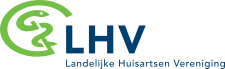 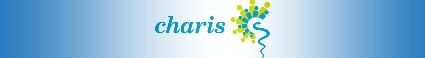 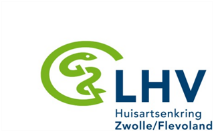 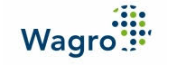 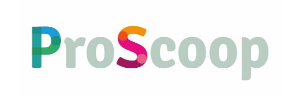 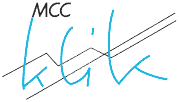 